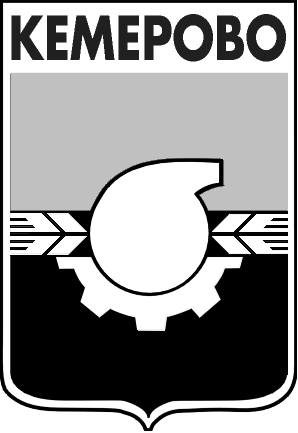 АДМИНИСТРАЦИЯ ГОРОДА КЕМЕРОВОПОСТАНОВЛЕНИЕот 26.05.2016  № 1099Об условиях приватизации нежилого помещения, расположенного по адресу: 
г. Кемерово, просп. Молодежный, д. 15В соответствии с Федеральным законом от 21.12.2001 № 178-ФЗ 
«О приватизации государственного и муниципального имущества», положением «О порядке приватизации муниципального имущества города Кемерово», утвержденным решением Кемеровского городского Совета народных депутатов от 24.04.2015 № 403, Прогнозным планом приватизации муниципального имущества города Кемерово на 2016 год, утвержденным решением Кемеровского городского Совета народных депутатов от 23.12.2015 № 4441. Постановление администрации города Кемерово от 11.06.2015 № 1415 «Об утверждении решения об условиях приватизации нежилого помещения, расположенного по адресу: г. Кемерово, просп. Молодежный, д. 15» признать утратившим силу. 2. Утвердить условия приватизации нежилого помещения кадастровый номер 42:24:0101051:919 общей площадью 120,3 кв.м, расположенного 
по адресу: г. Кемерово, просп. Молодежный, д. 15.2.1. Установить способ приватизации – продажа муниципального имущества на аукционе.2.2. Установить форму подачи предложений о цене – открытая.2.3. Установить начальную цену объекта в соответствии с отчетом 
об оценке рыночной стоимости в размере 4 294 783 (четыре миллиона двести девяносто четыре тысячи семьсот восемьдесят три) рубля, с учетом НДС. 3. Комитету по работе со средствами массовой информации 
(Е.А. Дубкова) опубликовать настоящее постановление в газете «Кемерово» 
и разместить на официальном сайте администрации города Кемерово 
в информационно-телекоммуникационной сети «Интернет».4. Контроль за исполнением данного постановления возложить 
на  председателя комитета по управлению муниципальным имуществом города Кемерово Л.В. Иванову.И.о. Главы города 						                      И.В. Середюк
